Docentes contribuiram para o capítulo sobre assitência no segundo trimestre de gravidez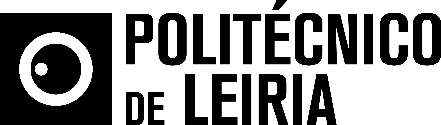 Docentes da ESSLei/IPLeiria coautoras de livro sobre enfermagem em saúde materna e obstétricaCarolina Henriques e Maria Luísa Santos, docentes da Escola Superior de Saúde do Politécnico de Leiria, contribuíram para o livro “Enfermagem em Saúde Materna e Obstétrica”, que será lançado este mês. As docentes são coautoras do capítulo dedicado à assistência de enfermagem no segundo trimestre da gravidez, contribuindo com a sua experiência e know-how assente em anos de investigação e num percurso formativo e docente em enfermagem materna e obstétrica. «Esta oportunidade surgiu por convite da editora e da equipa que coordenou  a realização do livro, e abraçámos o desafio com todo o gosto», conta Carolina Henriques. «Esperamos que a obra se revele um importante apoio para os estudantes e para os profissionais que estejam a fazer especialização nesta área, mas também para o enfermeiro de cuidados gerais e outros profissionais, uma vez que é transversal e abrangente abordando vários estádios da vida da mulher, com que qualquer profissional de saúde tem de lidar».O livro “Enfermagem em Saúde Materna e Obstétrica”, de Manuela Néné, Rosália Marques e Margarida Amado Batista, será apresentado em Lisboa, no próximo dia 29. Pretende proporcionar ao enfermeiro especialista em Enfermagem de Saúde Materna e Obstétrica os fundamentos e as orientações adequadas para aprofundar os seus conhecimentos durante o exercício profissional, no qual lhe é pedido que acompanhe a mulher e a família desde a fase pré-concecional até à menopausa, incidindo sobre a pré conceção, gravidez e puerpério, tendo como base as intervenções autónomas e interdependentes da enfermagem especializada. O livro aborda ainda o puerpério numa perspetiva de educação para a saúde, de forma a promover o desenvolvimento de competências parentais. Luísa Santos é professora adjunta da ESSLei/IPLeiria desde 1989. Licenciada em Enfermagem pela Escola de Enfermagem de Leiria, especialista em Enfermagem de Saúde Materna e Obstétrica pela Escola Pós Básica de Lisboa, pós-graduada em Pedagogia pela Escola Superior de Enfermagem Dr.º Ângelo da Fonseca (Coimbra), é ainda especialista de reconhecida competência pelo Conselho Técnico-Científico da ESSLei/IPLeiria. Na prestação de cuidados, desenvolveu atividade profissional como enfermeira de cuidados de enfermagem gerais, e cuidados de enfermagem especializados na área da saúde materna e obstétrica, no Hospital de Torres Novas.Carolina Henriques é docente na ESSLei/IPLeiria desde 2009, da qual é subdiretora desde abril de 2016, sendo membro efetivo da Unidade de Investigação em Saúde da ESSLei desde a sua constituição. Pós-doutorada em Ciências da Saúde, pela Universidade do Porto e Universidade Fernando Pessoa, encontra-se a concluir o seu segundo doutoramento na Universidade de Lisboa. É mestre em Enfermagem de Saúde Materna e Obstétrica, pela Escola Superior de Enfermagem de Coimbra, mestre em Sociopsicologia da Saúde, pela Escola Superior de Altos Estudos de Coimbra, e licenciada em Enfermagem, pela Escola Superior de Enfermagem de Coimbra, tendo frequentado também a licenciatura em Medicina, na Faculdade de Medicina da Universidade de Lisboa. No âmbito da prestação de cuidados, desenvolveu a sua atividade profissional ao nível dos cuidados de saúde primários, nos centros de saúde de Mação e de Tomar.Leiria, 25 de novembro 2016Para mais informações contactar:Midlandcom – Consultores em ComunicaçãoMaria Joana Reis * 939 234 512 * 244 859 130 * mjr@midlandcom.ptAna Frazão Rodrigues * 939 234 508 * 244 859 130 * afr@midlandcom.ptAna Marta Carvalho * 939 234 518 * 244 859 130 * amc@midlandcom.pt